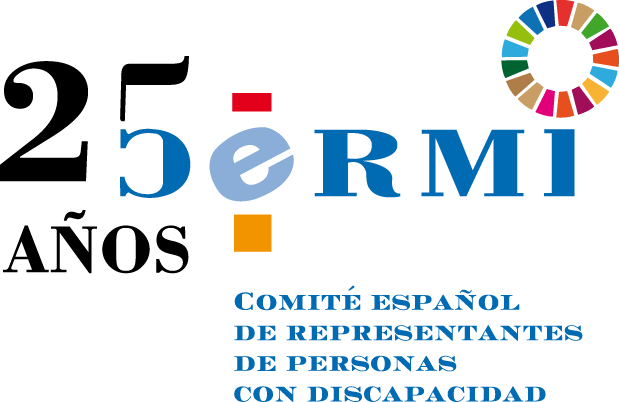 Informe de alegaciones y propuestas del CERMI al Proyecto de Real Decreto, XXXXXXXXX por el que se establecen los umbrales de renta y patrimonio familiar y las cuantías de las becas y ayudas al estudio para el curso 2022-2023 y se modifica parcialmente el Real Decreto 1721/2007, de 21 de diciembre, por el que se establece el régimen de las becas y ayudas al estudio personalizadasDesde el sector social de la discapacidad, se formulan las siguientes propuestas de mejora del texto de Real Decreto sometido a consulta: “Artículo 7.Se convocarán ayudas al estudio y subsidios para el alumnado con necesidad específica de apoyo educativo derivada de discapacidad o trastorno grave de conducta o trastorno del espectro autista o asociada a alta capacidad intelectual que curse estudios en los niveles de primero y segundo ciclo de Educación Infantil, Educación Primaria, Educación Secundaria Obligatoria, Bachillerato, Ciclos Formativos de Grado Medio y de Grado Superior y Formación Profesional Básica, así como los otros programas formativos de formación profesional a los que se refiere la disposición adicional cuarta del Real Decreto 127/2014, de 28 de febrero y que corresponda a cualquiera de las siguientes tipologías:Alumnado con necesidad específica de apoyo educativo derivada de discapacidad o trastorno grave de conducta. Alumnado con trastorno grave de la comunicación y del lenguaje asociado a necesidades educativas especiales. Alumnado con necesidad específica de apoyo educativo asociado a trastorno de espectro del autismo. Alumnado con necesidad específica de apoyo educativo asociada a alta capacidad intelectual.   La necesidad específica de apoyo educativo derivada de discapacidad se acreditará certificado de un equipo de orientación educativa y psicopedagógica o del departamento de orientación dependientes de la administración educativa correspondiente o, en caso de disponer del mismo, por un certificado de un equipo de valoración y orientación de un centro base del IMSERSO u órgano correspondiente de la comunidad autónoma.” “Artículo 7.“Artículo 7.El importe de todas las ayudas y subsidios previstos se incrementarán en un 50 por ciento cuando el alumnado tenga una discapacidad reconocida con un grado entre el 33 y el 65 por ciento, y en un 100 por cien en el caso de discapacidad superior al 65 por ciento.”“Artículo 7. No se concederán ayudas ni subsidios cuando los gastos a los que atienden se hallen cubiertos suficientemente por servicios o fondos públicos o, en su caso, por ayudas concedidas a los centros para financiar el correspondiente servicio. En el nivel de Educación Infantil no se concederán ayudas para material escolar, con excepción de aquellos materiales adaptados y ayudas técnicas precisas para el proceso de enseñanza/aprendizaje del alumnado con necesidad específica de apoyo educativo derivada de discapacidad o trastorno del espectro del autismo.”“Disposición adicional primera.1. Las cuantías fijas de las becas y ayudas al estudio establecidas para los y las estudiantes de enseñanzas universitarias, a excepción de las becas de matrícula, se podrán incrementar hasta en un 50% cuando la persona solicitante presente una discapacidad legalmente calificada, de grado igual o superior al 65 33 por ciento, legalmente calificada.2. Cuando la persona solicitante presente una discapacidad de grado igual o superior al  65% 33%  legalmente calificada, las deducciones previstas en los apartados b) y c) del artículo 10 para el alumnado con necesidad específica de apoyo educativo se aplicarán exclusivamente a la citada persona  solicitante.  A sus hermanas y hermanos les serán de aplicación las deducciones previstas con carácter general.”  “Disposición final primera.Uno. El párrafo segundo del artículo 10 queda redactado en los siguientes términos:“El real decreto anual a que se refiere la disposición adicional primera determinará el alumnado con necesidad específica de apoyo educativo y los supuestos en los que podrán concederse las ayudas, que contendrán alguno o algunos de los componentes que se indican en los apartados 1 a 7 siguientes.Quienes aspiren a la obtención de estas ayudas deberán estar escolarizados en un centro específico, en una unidad de educación especial de un centro ordinario o en un centro ordinario que haya sido autorizado para escolarizar a alumnas y alumnos con necesidad específica de apoyo educativo. La necesidad específica de apoyo educativo derivada de discapacidad se acreditará certificado de un equipo de orientación educativa y psicopedagógica o del departamento de orientación dependientes de la administración educativa correspondiente o, en caso de disponer del mismo, por un certificado de un equipo de valoración y orientación de un centro base del IMSERSO u órgano correspondiente de la comunidad autónoma.”  Diciembre, 2021.CERMIwww.cermi.esComponentesEducación Primaria, ESO y Formación Profesional BásicaResto de niveles educativosCuantías (euros)Cuantías (euros)Ayuda de enseñanza Hasta 862 962Hasta 862  962Ayuda o subsidio de transporte escolar Hasta 617 717Hasta 617  717Ayuda o subsidio de comedor escolarHasta 574  674Hasta 574   674Ayuda de residencia escolar Hasta 1.795 1.895Hasta 1.795  1.895Ayuda para transporte de fin de semana Hasta 442 542Hasta 442 542Ayuda para transporte urbanoHasta 308 408Hasta 308 408Ayuda para material escolar Hasta 105 205Hasta 204 304Ayuda para reeducación pedagógicaHasta 913 1.093Hasta 913 1.093Ayuda para reeducación del lenguaje Hasta 913 1.093Hasta 913 1.093